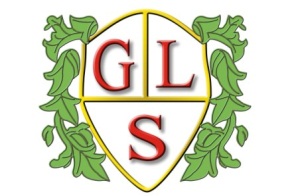 Class P1 Topics                      Spring Term 2022Maths Graph work, statistics and measuresEnglishWork on our class novel and selection of stories Science Life cycles and EnergyHistoryThe Victorians GeographyGreenwich Meridian and time zonesICTE safety and multi media Design TechnologyTextiles: how things fasten (spring 1) and ‘Ways with Potatoes (spring 2)SpanishNumbers to 40 and Spanish alphabetArt‘Journeys’ and ‘Animal art’PSHE‘Being successful in relationships’ and ‘Coping with Peer Pressure’ PEJudo and Rounders 